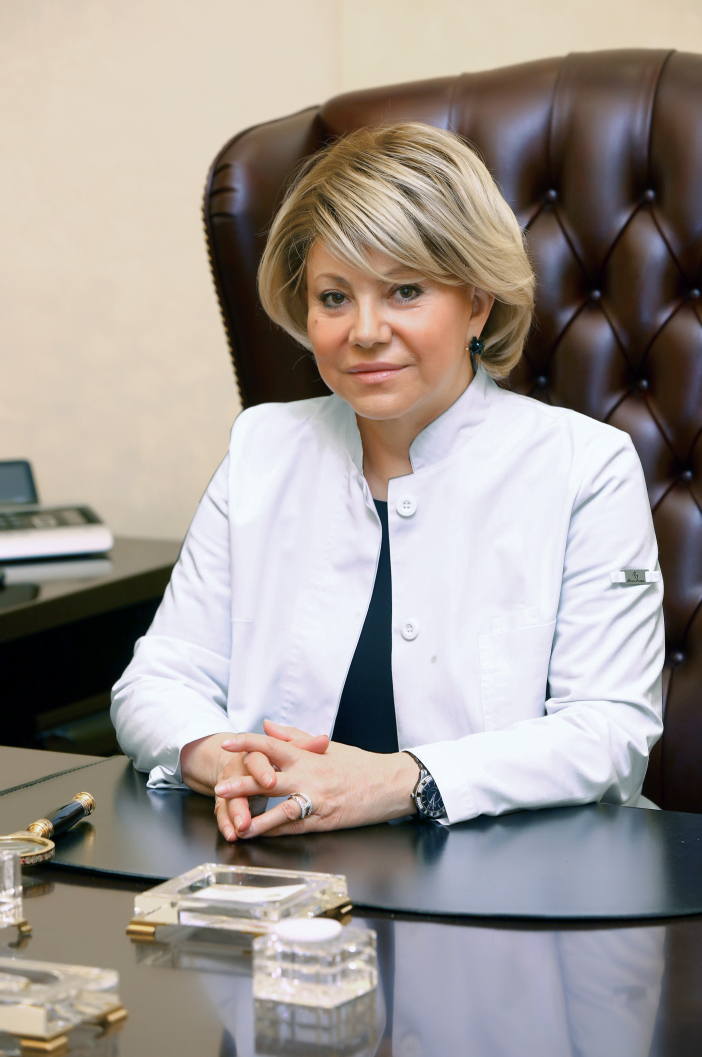 КУБАНОВА АННА АЛЕКСЕЕВНА21.09.1948-16.05.2019Кубанова Анна Алексеевна родилась 21 сентября 1948 года в г. Сочи. В 1972 году окончила лечебный факультет 2-го Московского медицинского института им. Н.И. Пирогова по специальности "Лечебное дело".С 1972 года работала ассистентом, профессором кафедры кожных и венерических болезней лечебного факультета 2-го Московского медицинского института им. Н.И. Пирогова. С 1988 года трудовая деятельность А.А. Кубановой неизменно связана с одним учреждением. А.А. Кубанова работала заведующей отделением клинической дерматологии, заместитель директора по лечебной работе Центрального научно-исследовательского кожно-венерологического института Министерства здравоохранения СССР, заместителем директора по научной работе Центрального научно-исследовательского кожно-венерологического института Министерства здравоохранения Российской Федерации. В 1999 году назначена директором ГУ "Центральный научно-исследовательский кожно-венерологический институт Министерства здравоохранения Российской Федерации". Кубанова А.А. 20 лет возглавляла Государственный научный центр дерматовенерологии и косметологии Минздрава России – ведущее учреждение страны в области дерматовенерологии. С 2009 года руководила кафедрой дерматовенерологии лечебного факультета ФГБОУ ВО "Российский национальный исследовательский медицинский университет имени Н.И. Пирогова" Минздрава России.В 1997 году А.А. Кубанова была избрана членом-корреспондентом Российской академии медицинских наук, в 2004 году – действительным членом (академиком) Российской академии медицинских наук.С 1996 года – Главный внештатный дерматовенеролог Министерства здравоохранения Российской Федерации, с 2010 года – Главный внештатный специалист по дерматовенерологии и косметологии Министерства здравоохранения Российской Федерации.Долгие годы А.А. Кубанова являлась членом Экспертного совета ВАК Минобрнауки России, председатель профильной комиссии Экспертного совета в сфере здравоохранения Министерства здравоохранения Российской Федерации по специальностям «дерматовенерология» и «косметология», председателем Диссертационного совета 208.115.01 при ФГБУ "ГНЦДК" Минздрава России, главным редактором научно-практического журнала «Вестник дерматологии и венерологии», президентом общероссийской общественной организации «Российское общество дерматовенерологов и косметологов». Принимала активное участие в работе Российской академии наук, являясь членом Президиума Российской академии медицинских наук, заместителем академика-секретаря, руководителем секции клинической медицины, членом бюро Отделения медицинских наук РАН.За заслуги перед отечественным здравоохранением А.А. Кубанова отмечена многими правительственными наградами: орденом «За заслуги перед Отечеством» IV степени, медалями «За заслуги перед отечественным здравоохранением» и «В память 850-летия Москвы», знаком «Отличник здравоохранения», почетной грамотой Минздравсоцразвития России за значительный вклад в реализацию социальной политики в сфере здравоохранения. Анна Алексеевна отличалась глубокой преданностью медицине, обширными энциклопедическими знаниями, аналитическим складом ума, феноменальной памятью. Благодаря таланту организатора и ученого, высокому профессионализму, работоспособности, энтузиазму и неиссякаемой творческой энергии Анны Алексеевны определены основные направления развития нашей специальности и российская дерматовенерология вышла принципиально новый уровень, а возглавляемый ею Центр стал современным научно-клиническим и образовательным комплексом, входящим в число ведущих медицинских учреждений страны.